​РАЗВИТИЕ РЕЧИТЕМА: "Найди предмет по описанию".Цель: воспитывать  умение  находить  предмет по его наиболее характерным признакам;  развивать наблюдательность, находчивость; учить детей описывать предмет, не называя его; 1.Какой предмет подходит под это описание: розовый, шерстяной, широкий?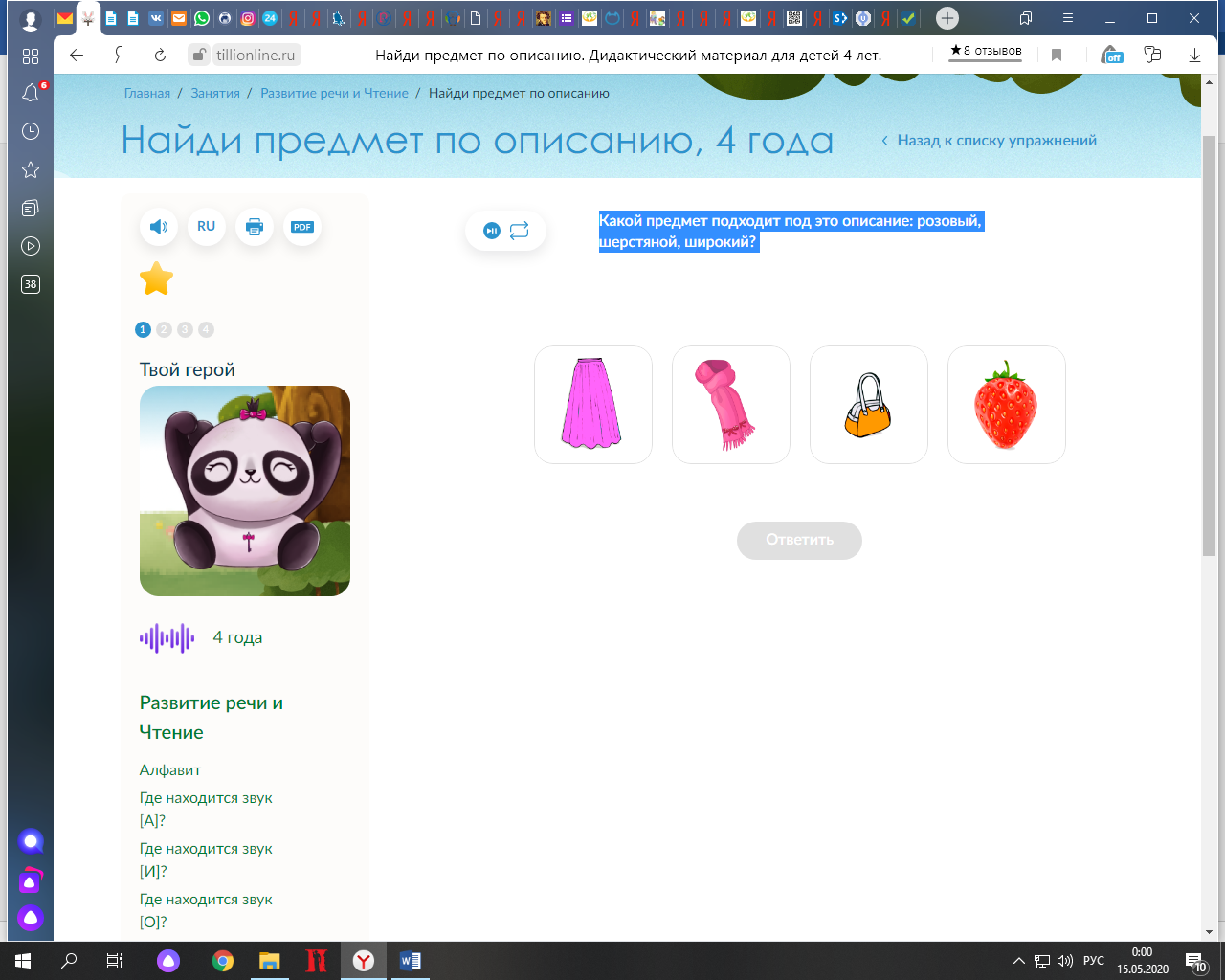 2.Какой предмет подходит под это описание: жёлтый, кислый, спелый?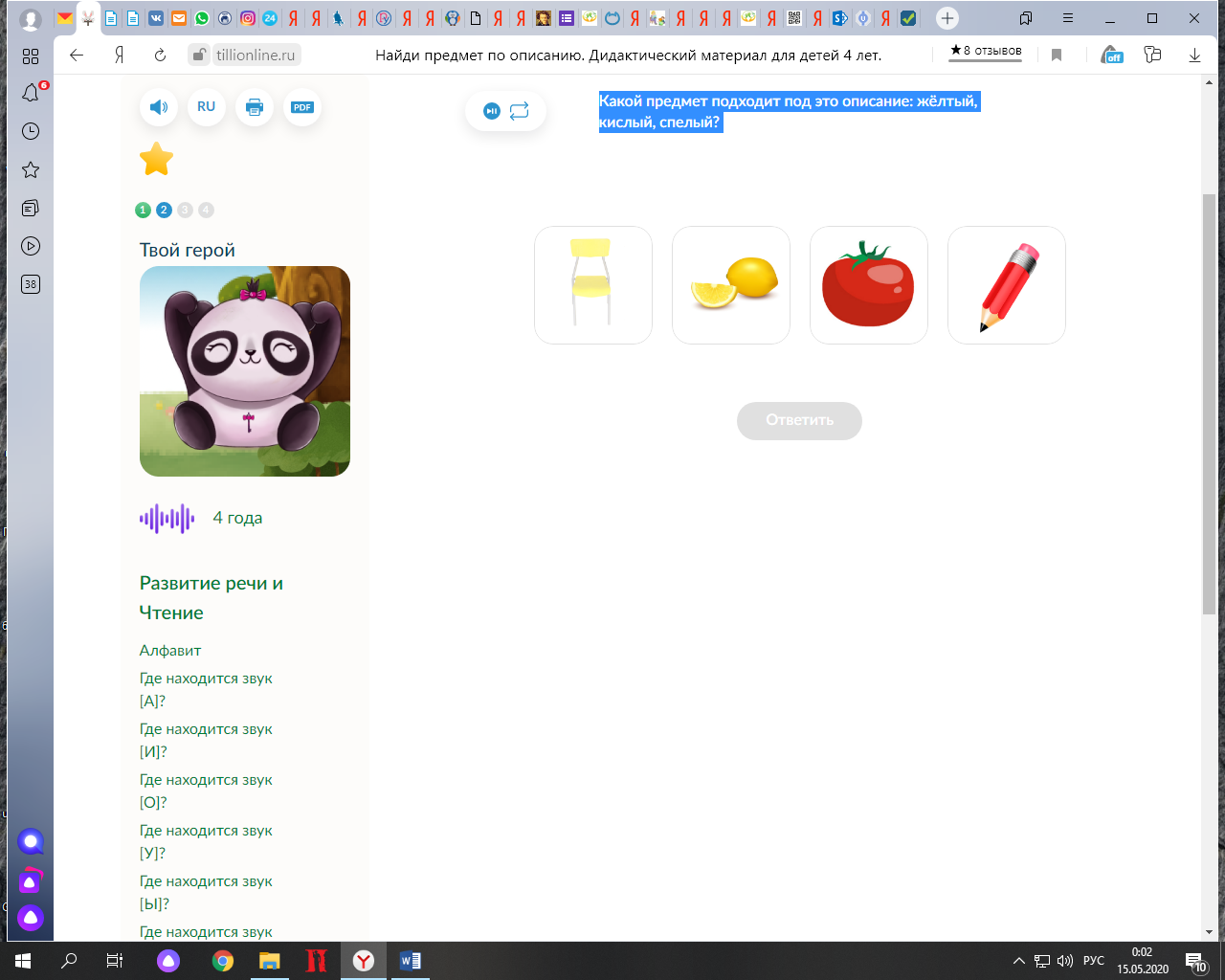 3. Какой предмет подходит под это описание: фиолетовый, круглый, резиновый?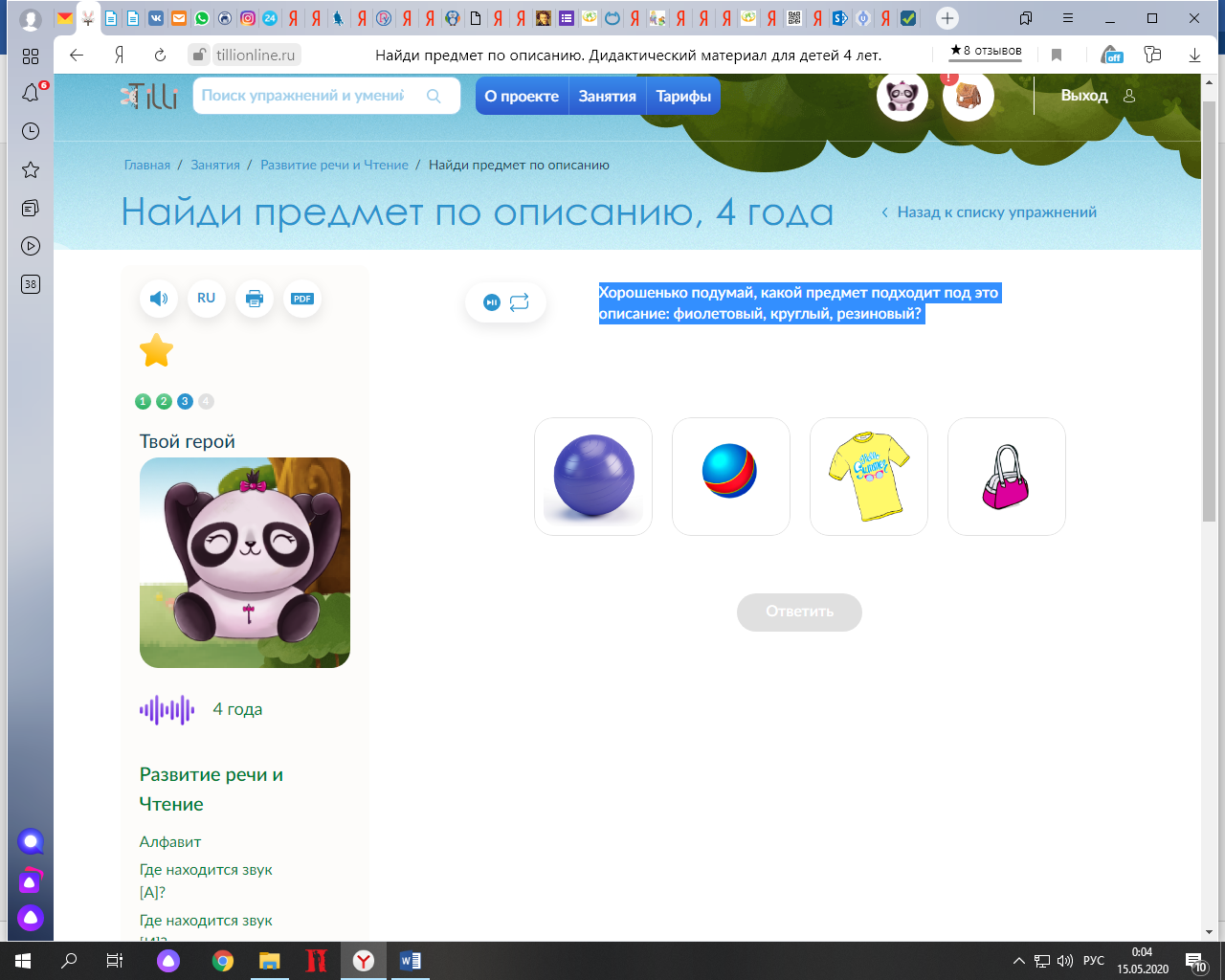 4. Какой предмет подходит под это описание: коричневая, деревянная, длинная?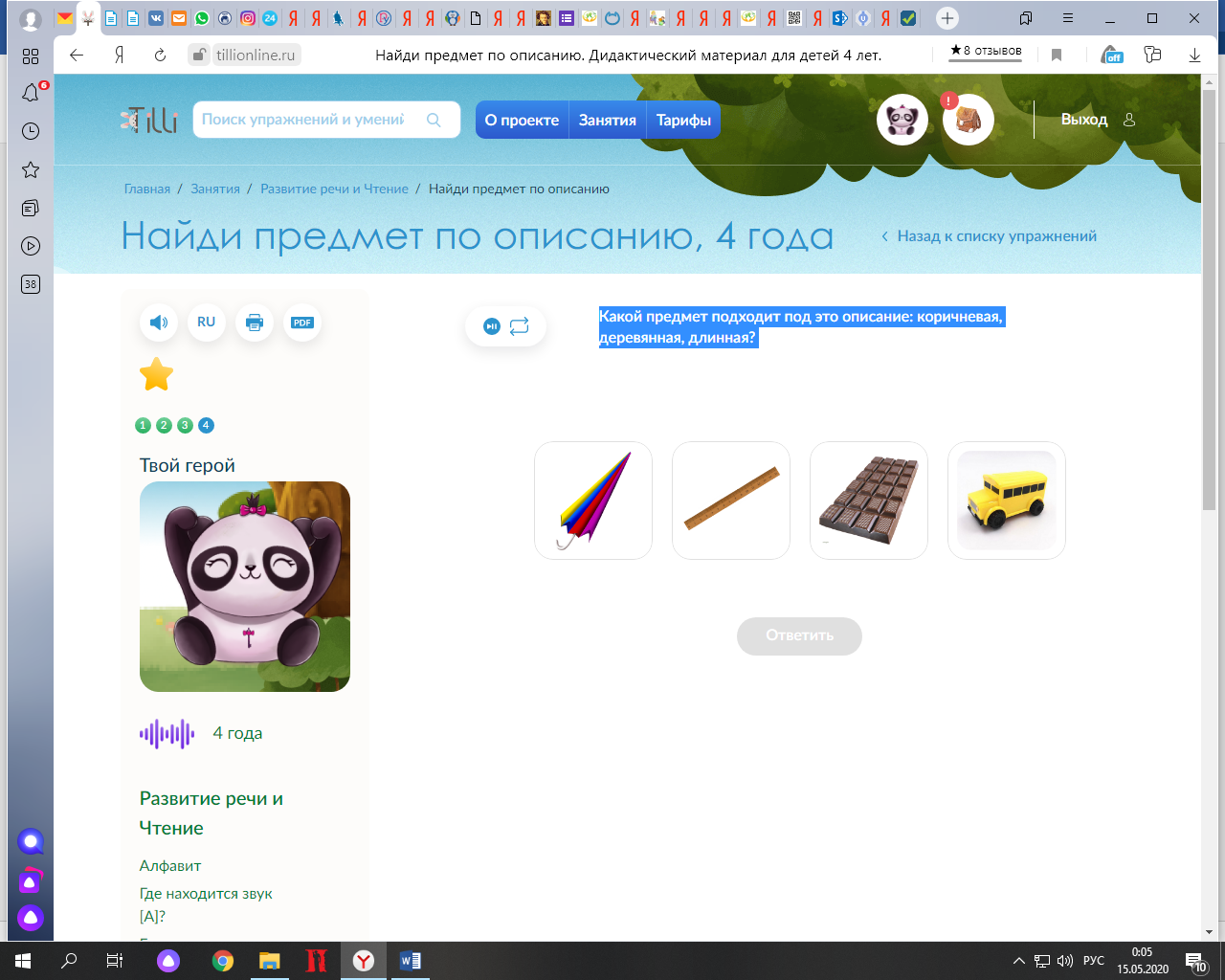 